Самые странные здания мира (29 фото) Архитекторы и дизайнеры вряд ли пройдут мимо этой подборки, отметив инновационные решения, которые придали своим создателям своеобразное ощущение свободы. Архитектура является частью художественной промышленности, а здесь представлены способы самовыражения в виде креативных зданий.
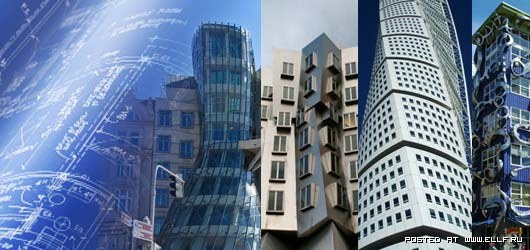 

Башня Anara Tower в Дубаи
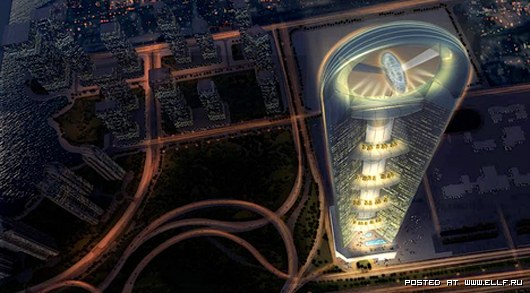 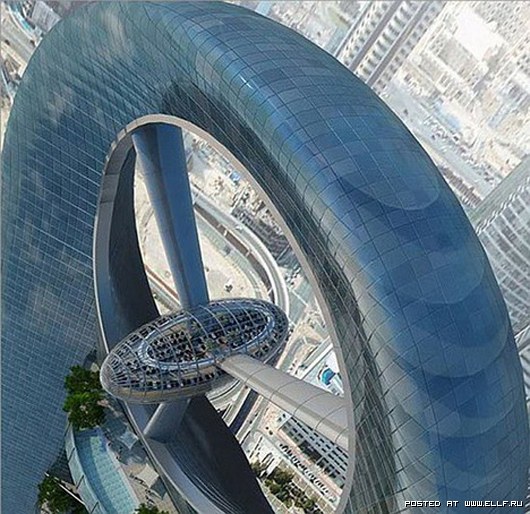 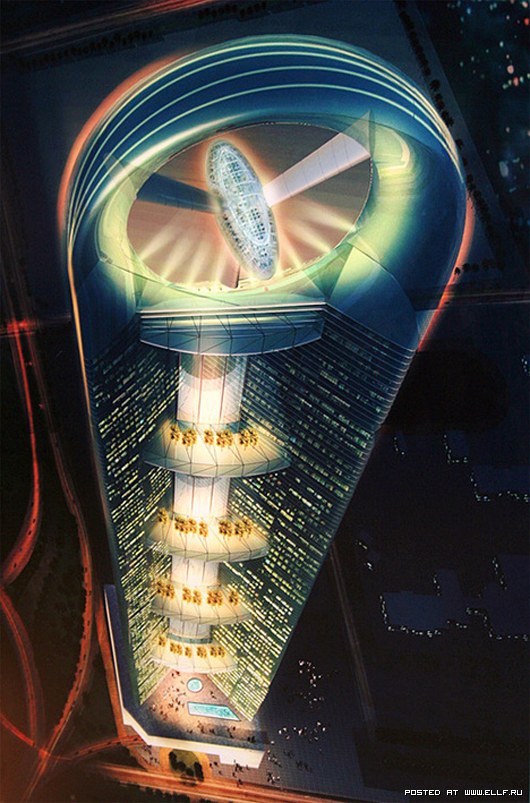 
Офис строительной компании Longaberger в Ньюарке
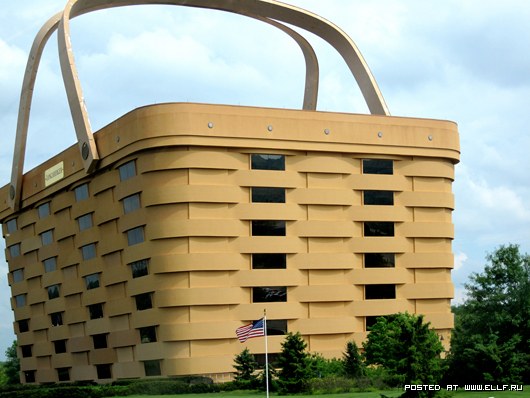 
Squeeze в Праге
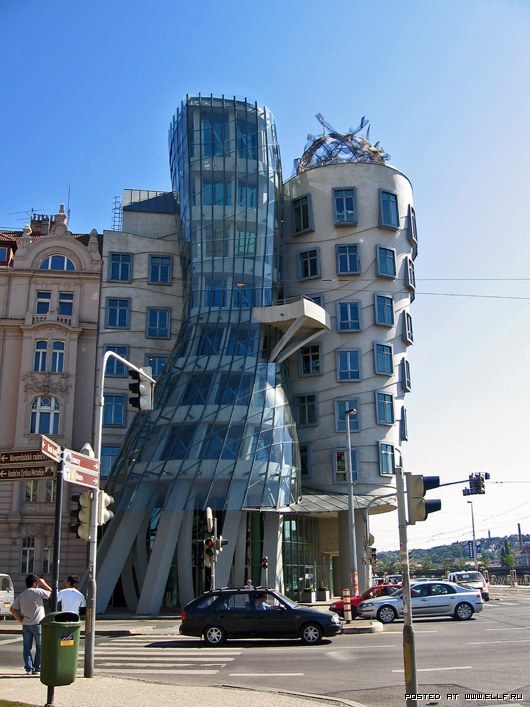 
Stata Center в Кембридже
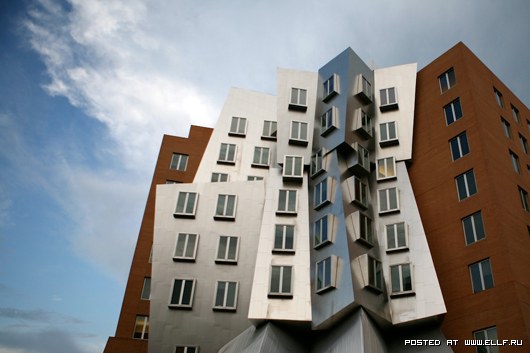 
Turning Torso в Мальме
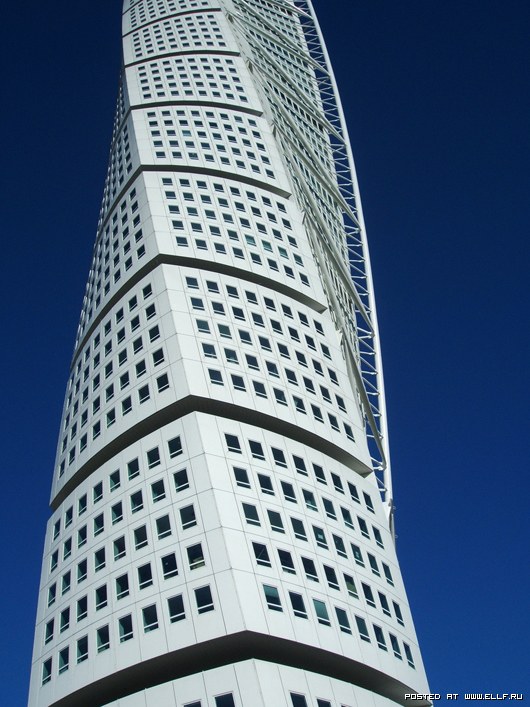 
Weird Architecture
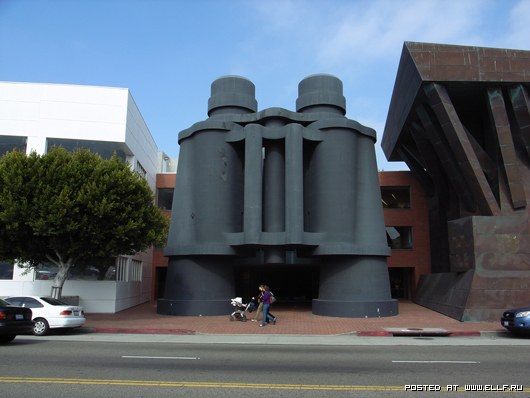 
Weird Architecture-2
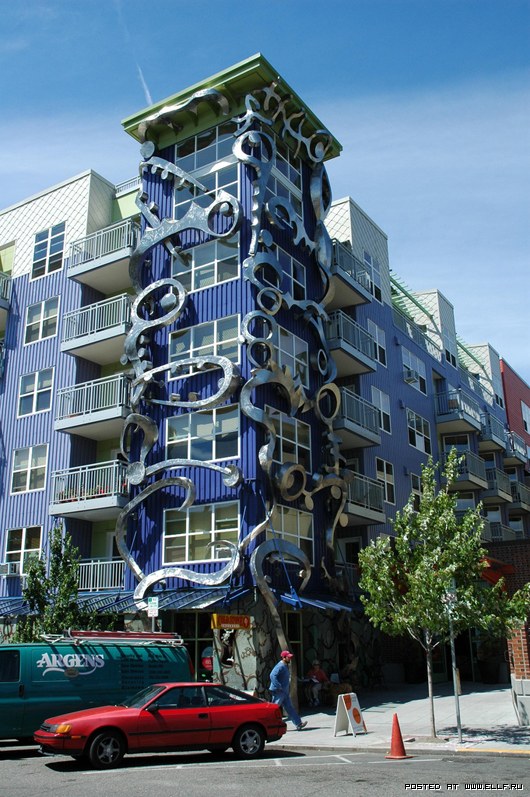 
Weird Architecture-3
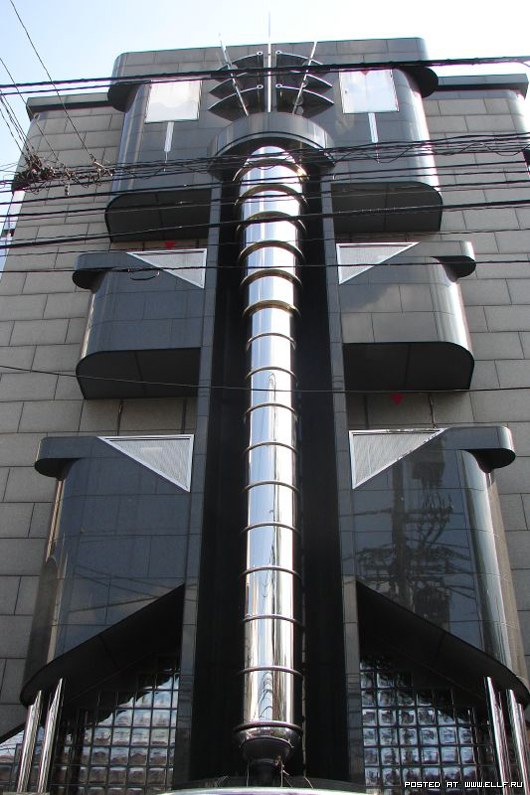 
Weird architecture-4
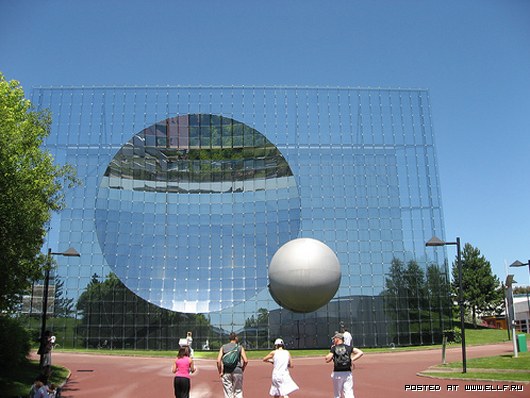 
Weird architecture-5
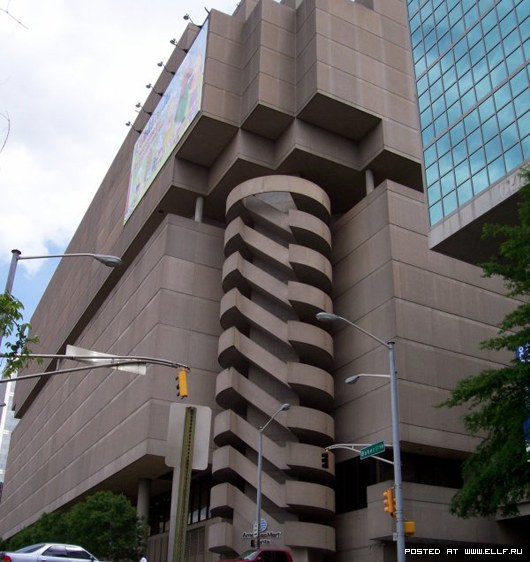 
Weird в Париже
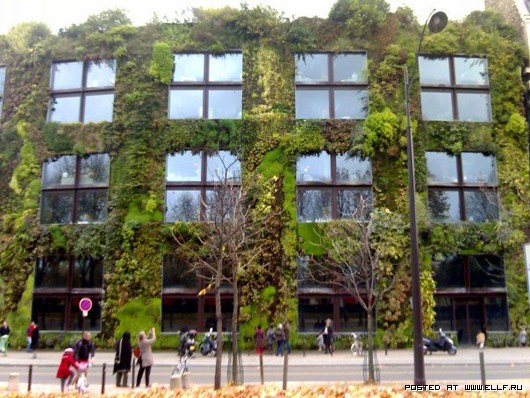 
Scuola Superiore в Фелдкирчене
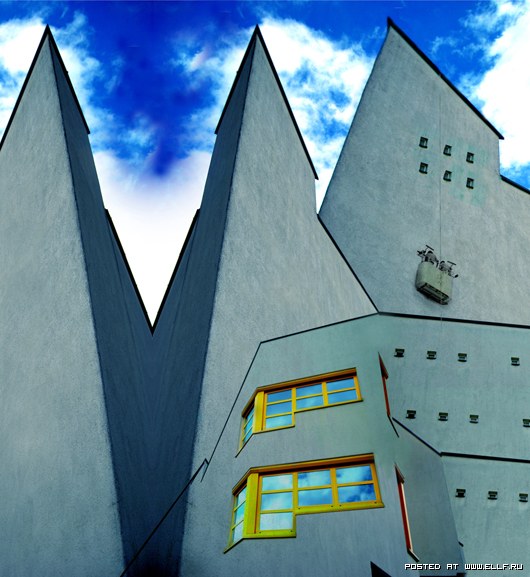 
Amazing 009
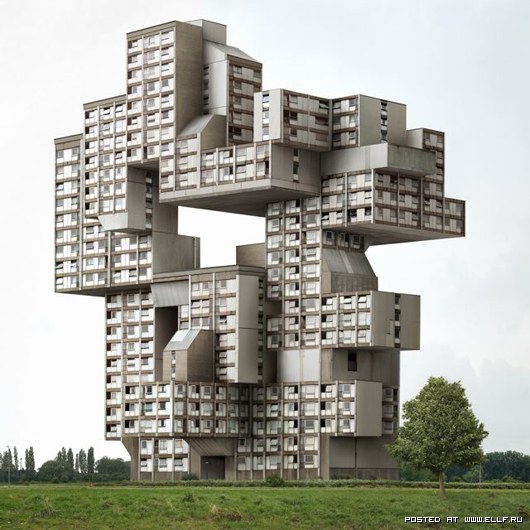 
l’ultimo posto di osservazione
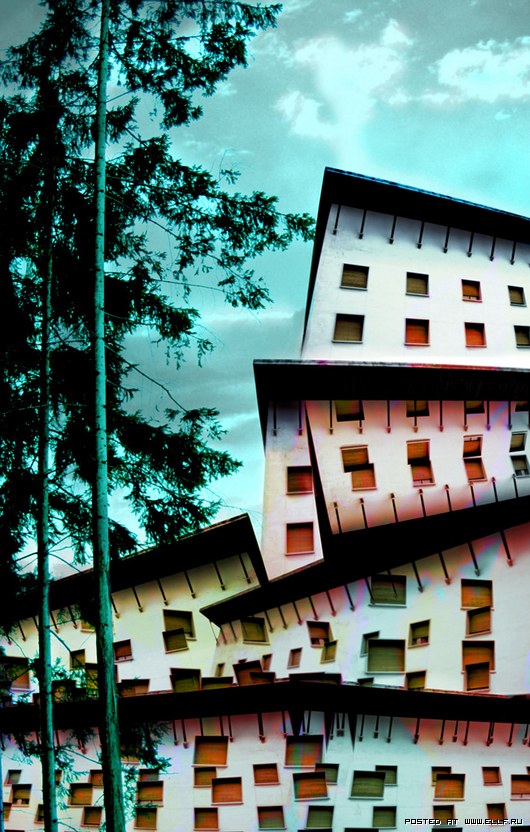 
Здание в Токио
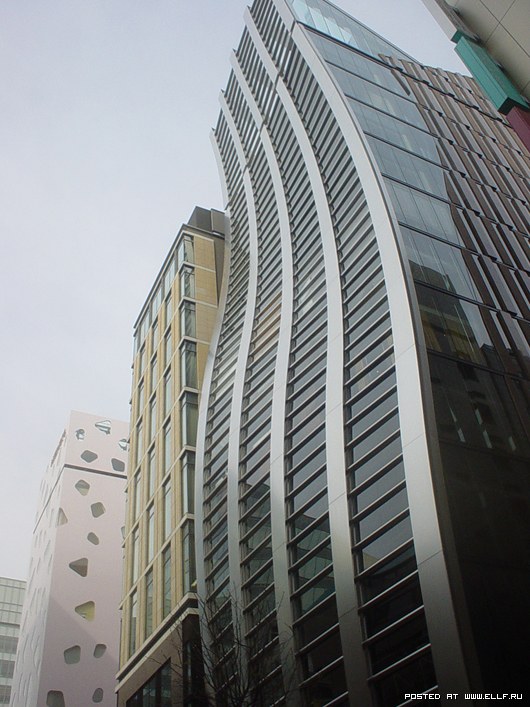 
Krzywy Dom в Сопоте
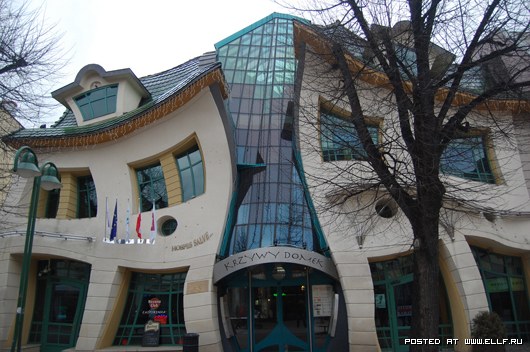 
Waldspirale в Дармштадте
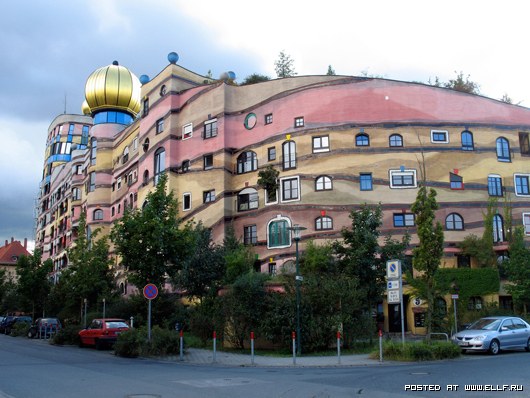 
Cubic Houses в Роттердаме
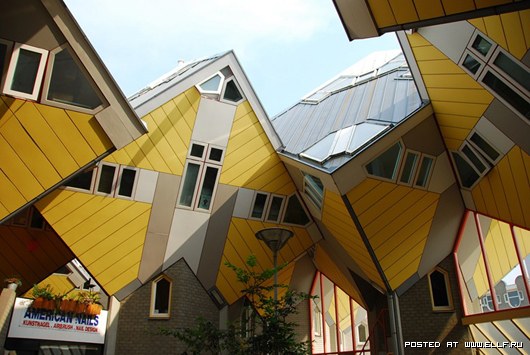 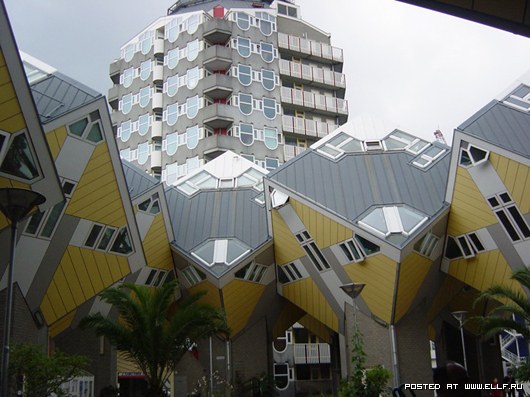 
Guesthouse aka Crazy House во Вьетнаме
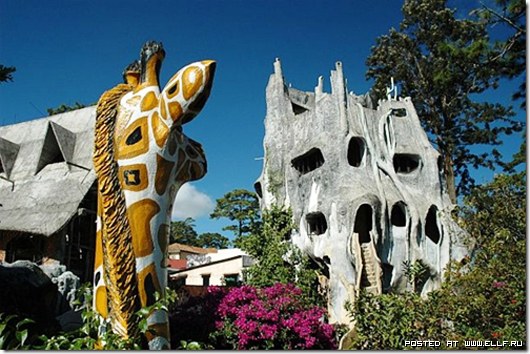 
Haines Shoe House в Пенсильвании
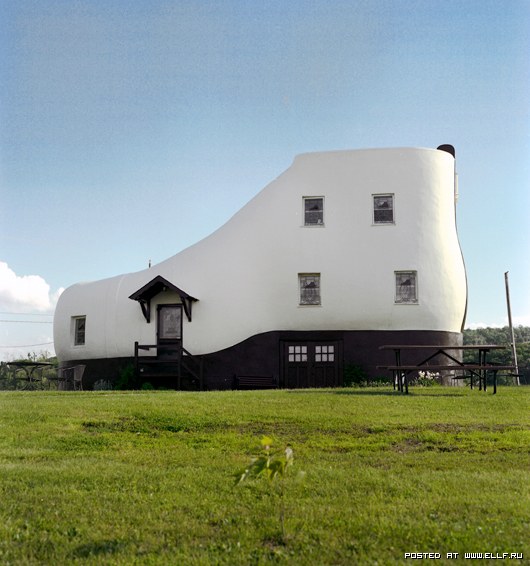 
Water Tower в Зарагозе
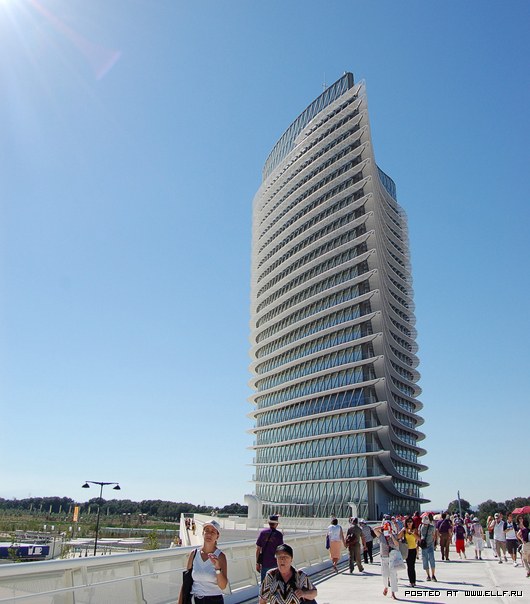 
Музей Frederick R. Weisman
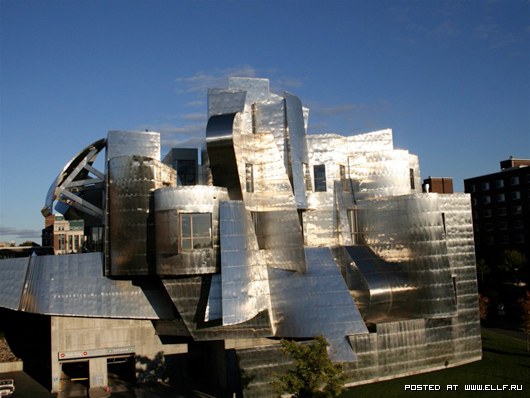 
Отель Spirit в Братиславе
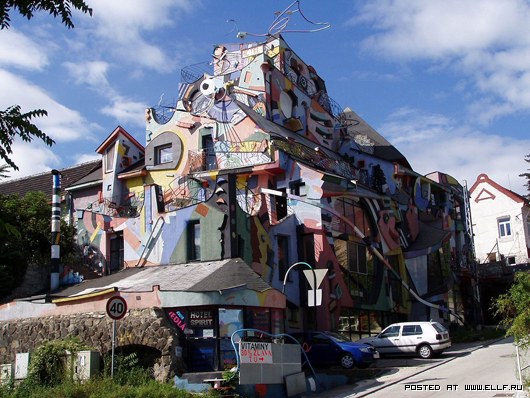 
Вращающийся небоскреб для Дубаи и Москвы
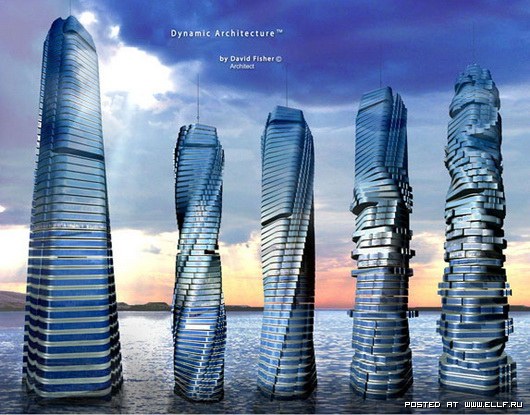 